МІНІСТЕРСТВО ОСВІТИ І НАУКИ УКРАЇНИОДЕСЬКИЙ НАЦІОНАЛЬНИЙ УНІВЕРСИТЕТ імені І. І. МЕЧНИКОВА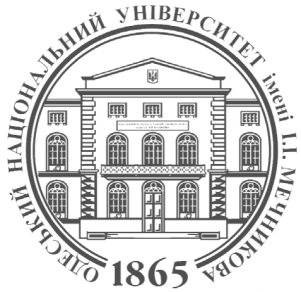 Факультет романо-германської філологіїКафедра лексикології та стилістики англійської мовиСилабус навчальної дисципліниХРОНОТОП ЛІТЕРАТУРНОГО ТЕКСТУРівень вищої освіти:Перший (бакалаврський)Галузь знань:03    Гуманітарні наукиСпеціальність:035 Філологія Спеціалізація:Спеціалізація: 035.041 Германські мови та літератури (переклад включно), перша – англійська Освітньо-професійна програма:«Германські мови та літератури (переклад включно), перша – англійська»Семестр, рік навчання:6 семестр, 3 рікСтатус дисципліниВибірковаОбсяг:3 кредити ЄКТС, 90 годин, з яких:  практичні заняття –36 годин, самостійна робота – 54 годинМова викладання:АнглійськаДень, час, місце:Відповідно до  розкладуВикладачі:Марина Валентинівна Кашуба, к. філол. н., доцент кафедри лексикології та стилістики англійської мовиКонтактна іформація:marina.kashuba68@gmail.comРобоче місце:Французький бульвар, 24/26,кафедра лексикології та стилістики англійської мови (ауд. 110)Консультації:Онлайн-консультації за потребою кожний робочий день з 10.00 до 13.00 за адресою  marina.kashuba68@gmail.comПередреквізити:Знання у царині  лексикології , літературознавства,  методики викладання іноземної мовиПостреквізити:Вміння аналізувати й інтерпретувати літературні тексти, визначати їхню специфіку й місце в літературному процесі; застосовувати знання в процесі викладання англійської мови та літературиМета навчальної дисципліни:Ознайомити здобувачів вищої освіти із універсальними складовими хронотопу: суб’єктом, часом та простором; розглянути основні принципи іх вербалізації у художньому творі.  Завдання навчальної дисципліни: сформувати теоретичне підґрунтя поняття «хронотоп»;  проаналізувати основні принципи вербалізації універсальних складових хронотопу: субєкт, час, простір;   застосувати на практиці отримані знання.Очікувані результати навчання:У результаті вивчення  навчальної програми здобувачі вищої освіти повинні знати: структуру хронотопу літературного тексту; види хронотопу за типом нарації;  основні універсальні складові хронотопу та види іх вербалізації.вміти: доступно й аргументовано здійснювати лінгвістичний та спеціальний філологічний аналіз хронотопу літературного тексту.             
Зміст навчальної дисципліни:Змістовий модуль 1. Поняття «хронотоп» у літературі. Види хронотопу. Тема 1. Історія терміна «хронотоп». Концепція хронотопу М.М. Бахтіна. Поняття хронотопу у сучасній науці.Тема 2. Значення хронотопу у літературному тексті. Функції хронотопу у літературному тексті. Види хронотопу: циклічний, лінійний, хронотоп вічності, нелінійний хронотоп.Змістовий модуль 2. Основні категорії художнього тексту. Хронотоп як трьохкомпонентна складова літературного тексту.Тема 1.  Суб’єкт як універсальна категорія хронотопу літературного тексту. Типи доповіді у літературному творі. Передоручена доповідь від 1-ої особи. Тема 2.  Час як компонент хронотопу у літературному тексті. Прямі та непрямі маркери часу. Лексичні та граматичні темпоральні маркери.Тема 3.  Простір як компонент хронотопу у літературному тексті. Прямі та непрямі маркери простору. Локальні маркери закритого та відкритого простору.Методи навчання:Словесні:  пояснення, бесіда.Наочні: ілюстрація (у тому числі мультимедійні презентації), презентація результатів власних досліджень.Практичні: написання есе, підготовка і виступи з доповідями, обговорення доповідей.Рекомендована література:Основна1. Кандрашкіна О.О. Категорія простору-часу та хронотопу у художньому творі та мовні засоби іх вираження .// Філологія. 2011. С. 1217-12212. Мельникова К.С., Гастинщикова Л.О. Особливості хронотопу в художній літературі постмодернізму на прикладі романів Джона Фаулза «Жінка французького лейтенанта» та «Волхв» // Науковий вісник Міжнародного гуманітарного університету. Сер.: Філологія. 2020, №46. Т.3.С.91-933. Ніколіна Н.А. Філологічний аналіз тексту/ Навчальний посібник для студ. вищ. пед. навч. закладів. – К.: Видавничий центр «Академія», 2003. – 256с.Додаткова1. Булигіна Т.Є. Переміщення у просторі як метафора емоцій// Логічний аналіз мови: мовм просторів. К., 2000.-288с. 2. Карасік В.І. Лінгвокультурні концепти часу та простору// Простір та час у мові: Тези та матеріали міжнародної наукової конференції. Ужгород, 2001. С.16-183. Копистянська Н.В. Хронотоп як аспект вивчення слов’янського романтизму (на матеріалі західнослов'янських літератур у європейському контексті) . Словянські літератури: Доповіді. Х11 Міжнародний з’їзд славістів. – К., 2008. С. 57-744. Кушнірова Т.В. Наративні стратегії у романних формах кінця ХХ-початку ХХ1століття. –Полтава, ПНПУ ім. В.Г.Короленка, 2018.-145с. Електронні інформаційні ресурси Наукова бібліотека ОНУ:загальний електронний каталог НБ ОНУ: http://lib.onu.edu.ua/elektronnyj-katalog/  електронна бібліотека підручників: http://lib.onu.edu.ua/elektronnaya-biblioteka-uchebnikov/навчальні та методичні матеріали: http://lib.onu.edu.ua/rgf/Електронна бібліотека «УКРАЇНІКА»  http://irbis-nbuv.gov.uaМетодика викладання іноземних мов: http://www.irbis-nbuv.gov.ua/cgi-bin/irbis_nbuv/cgiirbis_64.exeЕлектронна бібліотека дисертацій – https://www.dissercat.comСайт бібліотеки ім. В. І. Вернадського : http://www.nbuv.gov.ua/Методика викладання іноземних мов та зарубіжної літератури: http://www.irbis-nbuv.gov.ua/cgi-bin/irbis64r_81/cgiirbis_64.exeОцінювання:Поточний контроль: оцінювання усних відповідей під час практичних занять, усних доповідей, індивідуальних завдань.Підсумковий контроль: залік.У ході поточного контролю студент може отримати максимальну оцінку (100 балів) за кожну тему змістового модуля. Загальна оцінка з навчальної дисципліни – це є середнє арифметичне суми балів за поточний контроль. Здобувач вищої освіти одержує підсумкову оцінку, якщо за результатами поточного контролю він набрав за кожну тему 60 і більше балів. Якщо за результатами поточного контролю студент набрав менше 60 балів, або якщо він набрав 60 і більше балів, проте хоче поліпшити свій підсумковий результат, він повинен виконати залікове завдання (див. Перелік питань для поточного контролю) і з урахуванням його результатів одер жати відповідну кількість залікових балів із дисципліни.ПОЛІТИКА КУРСУ («правила гри»):Відвідування занять Регуляція пропусків Відвідування занять є обов’язковим. В окремих випадках навчання може відбуватись он-лайн з використанням дистанційних технологій. Відпрацювання пропущених занять має бути регулярним за домовленістю з викладачем у години консультацій. Порядок та умови навчання регламентуються «Положенням про організацію освітнього процесу в ОНУ імені І.І.Мечникова» (poloz-org-osvit-process_2022.pdf).Дедлайни та перескладанняСлід дотримуватися запропонованих у розкладі термінів складання сесії; перескладання відбувається відповідно до «Положення про організацію і проведення контролю результатів навчання здобувачів вищої освіти ОНУі І.І. Мечникова (2020 р.) (http://onu.edu.ua/pub/bank/userfiles/files /documents/polozennya/poloz-org-kontrol_2022.pdf)Політика академічної доброчесності Регламентується «Положенням про запобігання та виявлення академічного плагіату у освітній та науково-дослідній роботі учасників освітнього процесу та науковців Одеського національного університету імені І.І. Мечникова» (polozhennya-antiplagiat-2021.pdf (onu.edu.ua)Використання комп’ютерів /телефонів на занятті Під час занять не дозволяється користуватися мобільними телефонами, які попередньо мають бути переведені у беззвучний режим.Електронні пристрої використовуються лише за умов наявності відповідної вимоги в навчальному завданні.Комунікація Всі робочі оголошення або надсилаються через старосту академгрупи на електронну пошту, або через чат академгрупи у Viber/Telegram. Студенти мають регулярно перевіряти повідомлення і вчасно на них реагувати. 